Mazowiecka Uczelnia Publiczna w Płocku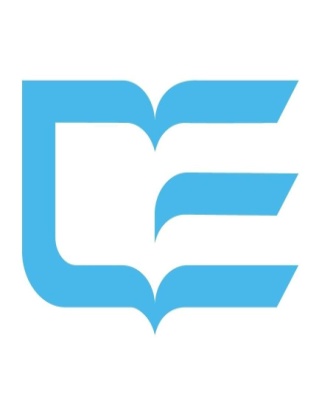 X Ogólnopolska Studencka  Konferencja Naukowa (on-line)„Badania naukowe studentów w trosce o teraźniejszość i przyszłość”22 kwietnia 2021 r.Celem konferencji jest zaprezentowanie wyników badań przeprowadzonych przez studenckie koła naukowe oraz studentów niezrzeszonych. Podjęta inicjatywa ma na celu potwierdzenie znaczenia działalności naukowej studentów dla teraźniejszego i przyszłego świata. 
Ma stanowić zachętę dla kolejnych pokoleń do aktywności badawczej i kreowania praktyki zawodowej opartej na dowodach naukowych.Moduły tematyczne: Moduł Nauki o Zdrowiu – Pielęgniarstwo, Lekarski Moduł Nauki o Zdrowiu – Położnictwo, Fizjoterapia, Dietetyka, KosmetologiaModuł Nauki Humanistyczne i SpołeczneInformacje organizacyjneKonferencja odbędzie się dnia 22 kwietnia 2021 r. z wykorzystaniem platformy Google Meet 
oraz YouTube.Prezydium Komitetu Naukowego Konferencjiprof. dr hab. n. med. Maciej Słodki – Rektor Mazowieckiej Uczelni Publicznej w Płockudr Anna Nowacka – Prorektor ds. nauki i rozwojudr Andrzej Kansy – Prorektor ds. studenckich i dydaktykidr hab. n. o zdr. Mariola Głowacka – prof. Uczelni – Dziekan Wydziału Nauk o Zdrowiu, 
Opiekun Naukowy Studenckiego Koła Pielęgniarstwa Nowoczesnego oraz Studenckiego Koła Symulacji Medycznychdr Agnieszka Rumianowska – p. o. Dziekan Wydziału Nauk Humanistycznych i Informatykidr Paweł Kaczmarczyk – p.o. Dziekan Wydziału Nauk SpołecznychCzłonkowie Komitetu Naukowego Konferencjiprof. dr hab. n. med. Grażyna Broniarczyk – Dyła prof. dr hab. n. med. Marek Dedecjus prof. dr hab. n. med. Beata Karakiewicz		prof. dr hab. n. med. Kornelia Kędziora - Kornatowska		prof. dr hab. n. med. Paweł Piotr Liberski						prof. dr hab. n. med. Witold Malinowski prof. dr hab. n. med. Wielisław Papierz		prof. dr hab. n. med. Tomasz Pertyński		prof. dr hab. n. med. Michał Radwan 	prof. dr hab. n. med. Beata Sikorska dr hab. n. o zdr. Mariusz Kozakiewiczdr hab. n. o zdr. Robert Ślusarzdr hab. n. o zdr. Mariusz Wysokiński dr n. med. Grażyna Dykowska dr n. med. Wiesław Fidecki dr n. med. Beata Haor dr n. med. Dorota Kochman dr n. med. Maciej Kornatowski dr n. med. Tomasz Kornatowski dr n. med. Mariola Pietrzak dr n. med. Mariola Rybka dr n. med. Zofia Sienkiewicz dr n. med. Joanna Soin dr n. med. Małgorzata Soroka dr n. o zdr. Joanna Artkopdr n. o zdr. Ewa Barczykowskadr n. o kult. fiz. Aleksandra Szabert dr n. chem. Andrzej Warszawski dr Ewa Bartuś dr Agnieszka Głowala dr Sylwia Kwiatkowska dr Bartłomiej Różycki dr Zdanowicz- Kucharczyk Kamila		mgr Sylwia Benirowska mgr Renata Godlewska mgr Wioletta Janecka mgr Sandra Moderacka mgr Kinga Piórkowska mgr Aleksandra Sikorska- Iwańska mgr Anna Szymańska mgr Agnieszka Wasilewska mgr Ewa Jolanta Węgrzynowska mgr Katarzyna Witkowska Komitet Organizacyjny KonferencjiPrzewodnicząca Komitetu Organizacyjnego: dr hab. n. o zdr. Mariola Głowacka – profesor UczelniZa-ca Przewodniczącego Komitetu Organizacyjnego: mgr Ewa Jolanta WęgrzynowskaSekretarz Konferencji: mgr Sylwia DąbkowskaZ ramienia Wydziału Nauk Humanistycznych i Informatyki:dr Ewa Bartuś dr Kamila Zdanowicz- Kucharczyk Z ramienia Wydziału Nauk Społecznych:dr Bartłomiej Różycki mgr Agnieszka Wasilewska Z ramienia Wydziału Nauk o Zdrowiu:mgr Sylwia Benirowska mgr Renata Godlewska mgr Wioletta Janecka mgr Sandra Moderacka mgr Kinga Piórkowska mgr Aleksandra Sikorska – Iwańska mgr Katarzyna Witkowska Komitet Organizacyjny - StudenciJulia Nowakowska  - Wydział Nauk o ZdrowiuElżbieta Eijbersen – Wydział Nauk o ZdrowiuJulia Krawiec- Wydział Nauk o ZdrowiuAngelika Gientka - Wydział Nauk o ZdrowiuPatrycja Łoniewska - Wydział Nauk o ZdrowiuNatalia Milewska - Wydział Nauk o ZdrowiuMichał Wiśniewski - Wydział Nauk o ZdrowiuJoanna Cholewińska - Wydział Nauk o ZdrowiuMilena Zmysłowska – Wydział Nauk o ZdrowiuMagdalena Woźnicka – Wydział Nauk o ZdrowiuKlaudia Marciniak – Wydział Nauk o ZdrowiuKatarzyna Krystek – Wydział Nauk o ZdrowiuAgnieszka Moderacka - Wydział Nauk o ZdrowiuWiktoria Kondrad – Wydział Nauk o ZdrowiuDamian Truszczyński – Wydział Nauk SpołecznychElżbieta Kacprzak – Wydział Nauk SpołecznychNatalia Dudek – Wydział Nauk SpołecznychMonika Lisicka - Wydział Nauk Humanistycznych 
i InformatykiKarolina Adamczyk - Wydział Nauk Humanistycznych 
i InformatykiWeronika Gierszewska - Wydział Nauk Humanistycznych
 i InformatykiJulia Margas – Wydział Nauk Humanistycznych 
i InformatykiWeronika Pilichowicz – Wydział Nauk Humanistycznych 
i InformatykiPaulina Pokorska – Wydział Nauk Humanistycznych
 i InformatykiMichał Kamiński - Wydział Nauk Humanistycznych
 i Informatyki